Муниципальное дошкольное образовательное учреждение общеразвивающего вида детский сад №34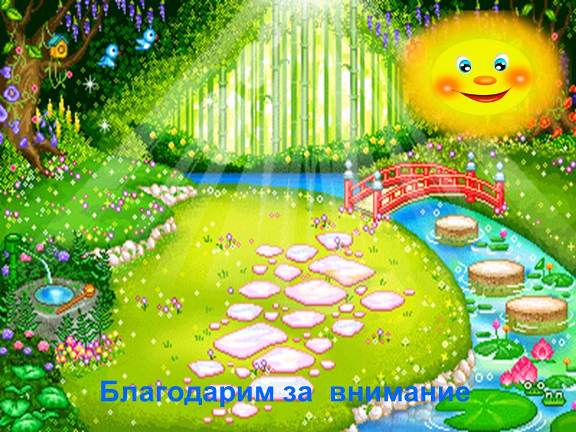 1младшая группаВоспитатель: Аберкова Е.Н.Программные задачи.Формировать у детей представления о диких животных: зайце, белке, медведе, их внешнем виде, питании, особенностях образа жизни.Познакомить малышей со свойствами и качествами льда.Закреплять умение узнавать и называть цвета.Развивать артикуляционный аппарат и мелкую моторику рук.Стимулировать использование детьми в активной речи слов «холодный», «мокрый», «скользкий», «тёплый», «мягкий», «пушистый», «растаял».Побуждать к высказываниям в виде полных предложений.Воспитывать отзывчивость, доброжелательность, формировать познавательный интерес.Материал: игрушки – заяц, белочка, медведь; угощение для животных – капуста, морковь, шишки, конфеты; цветные бусы из льдинок; крупные деревянные бусины разных цветов; шнур с жёстким кончиком для нанизывания бус; картинка с изображением зайца в серой шубке.Виды деятельности: коммуникативная;  познавательно – исследовательская; продуктивная; игровая; двигательная.Планируемые результаты: отвечает на вопросы воспитателя, внимательно рассматривает игрушки, принимает активное участие в продуктивной деятельности, умеет определять свойства и качества льда, различать цвета, владеет основными движениями во время игры в зайчиков.Ход занятия.Воспитатель.    Все садитесь рядком,Поиграем ладком.Приготовьте ушки, глазки,Начинаем нашу сказку.Я сегодня в лес пошла, Бусы дивные нашла.    Смотрите, какие – блестящие, цветные. (Протягивает детям блюдечко с цветными ледяными шариками).     Посмотрите. Потрогайте. Какие они? (Холодные. Скользкие. Мокрые.)     Почему они такие? Из чего наши бусы? Правильно изо льда. Ледяные. Давайте вместе скажем: «ледяные»! (Дети повторяют.)      Кто же потерял такие красивые бусы? Пойдёмте все вместе в лес и поищем хозяина. А их пока вот сюда положим. Чтобы не потерять. (Ставит блюдечко на подоконник.)По ровненькой дорожке, по ровненькой дорожке,Шагают наши ножки, шагают наши ножки.Через лужу – прыг. Через ямку – скок.Бух – упали. Куда же мы попали?Шли мы, шли. В тёмный лес пришли, А у кочки, под кусточкомБелый заинька сидит, хвостик у него дрожит.- Как дрожит хвостик у зайчика? (упражнение «Зайкин хвостик»: движения языка влево и вправо).Нет у зайчика избушки.Кто ему построит дом?Он лежит, прижавши ушки,Под ореховым кустом.       Давайте позовём его тихонечко. Теперь погромче : «Иди к нам, зайка!» (дети повторяют приглашение). Педагог достаёт из корзинки игрушку-зайца.      Посмотрите, какой зайка! Какого цвета у него шубка? (белая)      Скоро закончится зима, снег растает, зайка поменяет шубку и станет не белым, а серым. Видите - как на этой картинке. Потрогайте нашего зайку.        - Какая у него шкурка? (Мягкая. Тёплая. Пушистая.)        - Какие у зайки ушки? (Длинные.)        - Какой хвостик? (Маленький. Короткий.)     Давайте угостим зайку чем – нибудь вкусным. Что зайка любит есть? Вот у меня в корзине капуста, морковка, шишки, конфеты. Что дадим зайчику? (Дети отвечают.)      А теперь спросите у зайки, не потерял ли он бусы? (Дети спрашивают.)     Но зайка нам так и не ответил, убежал! (Убирает игрушку в корзину.)      Давайте поиграем в зайчиков.Зайка серенький сидит              Дети показывают пальчиками,И ушами шевелит.                     как зайка шевелит ушами.	Зайке холодно сидеть, Надо лапочки погреть.	Трут ладошку о ладошку.Зайке холодно стоять,Надо зайке поскакать.	Прыгают.Кто-то зайку напугал.Зайка – прыг – и убежал.	Дети разбегаются и садятся на стульчики.       Интересно, кто же зайку так напугал? Может быть, этот зверёк в золотистой шубке? (Достаёт из корзины игрушку -белочку.)        - Кто это? (Белочка.) Здравствуй, белочка! (Воспитатель цокает.) Это белочка так белочка здоровается с нами. Давайте и мы так же с ней поздороваемся. (Дети цокают.)       - Может белочка зайца напугать? (Дети отвечают.)       - Почему? (Выслушивает ответы малышей.)       - Какие у белочки ушки? Хвостик? Глазки? Носик? Потрогайте белочку. Какая у неё шкурка? (Ответы, как правило, аналогичны тем, которые были даны в первой части занятия.)       Белочка, послушай, какую потешку мы о тебе знаем!Игра с пальчикамиСидит белочка в тележке,	Дети поочерёдно загибают пальчикиПродаёт она орешки.	(от мизинца к большому).Лисичке-сестричке,Воробью, синичке,                          Мишке толстопятому, Заиньке усатому,Кому в платок, кому в роток,Кому в лапочку.               Продала белочка орешки и домой побежала. А где у неё дом? Высоко на дереве строит белочка себе домик из ветечек. А рядом, в дупле, у белочки кладовочка. Что там она хранит? Правильно, запасы: грибы, орехи, шишки. Давайте и мы угостим белочку. Чем угостим? (Выбор между конфетой и шишкой.) Спросите белочку: не она ли бусы потеряла? (Дети спрашивают.) Вот и белочка нам ничего и не ответила. Видно, не она хозяйка ледяных бус.           А теперь давайте пойдём тихонечко, на носочках. Там где-то мишка живёт. Может, он ещё спит. Ведь медведь спит всю зиму.Мишка, Мишка-лежебока,Спал он долго и глубоко, Зиму целую проспалИ на ёлку не попал, И на санках не катался,И снежками не кидался.Всё бы Мишеньке храпеть.Эх ты, Мишенька-медведь!Воспитатель достаёт из корзинки медвежонка.       А вот и мишка. Проснулся, уже не спит. Потому что зима кончилась и наступило что? Правильно – весна. Давайте потрогаем мишку.          - Какой мишка? (Толстый. Мягкий.)           - Какого цвета его шуба? (Коричневая.)           - Скажите, а кто больше – медвежонок или белочка? (Медведь больше.)           - Посмотрите, какой у мишки нос. Какой? (Круглый. Маленький.)           - А это что? (Ушки.)           - А где хвост? Давайте попросим мишку показать хвостик. Вот он какой  маленький.           - Что это мишка плачет: у-у-у! Как мишка плачет? (Дети показывают.)           - Почему ты, мишка, плачешь? (Воспитатель подносит к уху игрушку.)    Ребятки, это мишка потерял красивые ледяные бусы. Наверное, те, которые мы с вами нашли.             - Отдадим мишке бусы? (Да! Отдадим!)             - А где же они? (Показывает детям блюдечко с водой.) Что тут? (Одна вода..)             - Где же бусы? Почему их нет? Да потому, что у нас тут тепло и лёд растаял. На улице теперь солнышко стало пригревать, снег и лёд тоже тают. Скоро совсем ничего не останется. Но как же нам мишку успокоить? Сделаем-ка мы ему другие бусы – не ледяные, а настоящие.        Вот у меня есть верёвочка и бусинки. Возьмите каждый по бусинке и наденьте на верёвочку.                - Какого цвета твоя бусинка?  (Дети по очереди отвечают.)                - Готовы бусы. На-ка, Мишенька, новые красивые бусы. Не плачь больше. А мы пойдём на улицу гулять и посмотрим, тает там снег или нет.        